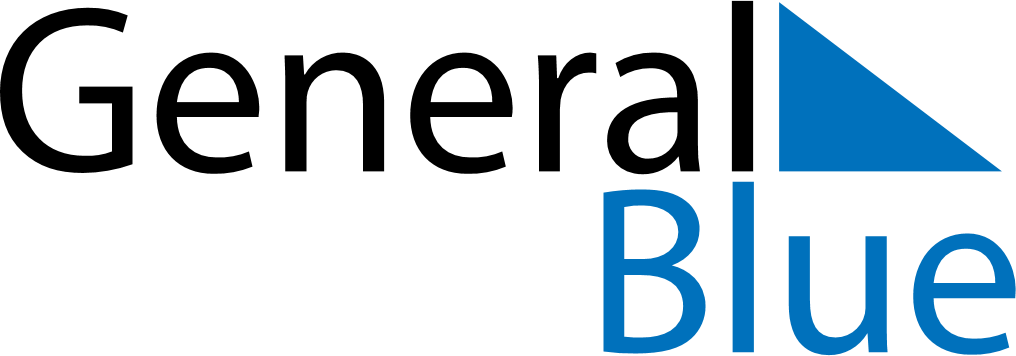 October 2170October 2170October 2170October 2170October 2170SundayMondayTuesdayWednesdayThursdayFridaySaturday12345678910111213141516171819202122232425262728293031